Publicado en Madrid el 04/12/2020 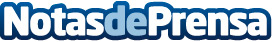 Más de 940.000 contratos se firmarán en España durante la Navidad, un 15% menos que en 2019La incertidumbre provocada por la segunda ola de contagios y las restricciones horarias, de aforo y los cierres perimetrales, afectará negativamente a la campaña de Navidad 2020. Adecco prevé que entre los meses de noviembre y enero (ambos incluidos) se firmen en nuestro país más de 940.000 contratos, lo que supone una caída del 15% con respecto a 2019Datos de contacto:Adecco+34914115868Nota de prensa publicada en: https://www.notasdeprensa.es/mas-de-940-000-contratos-se-firmaran-en-espana Categorias: Nacional Marketing Sociedad Logística Recursos humanos Consumo http://www.notasdeprensa.es